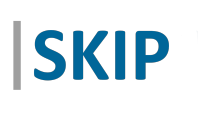 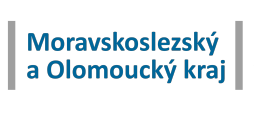 	PROGRAM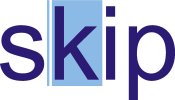 